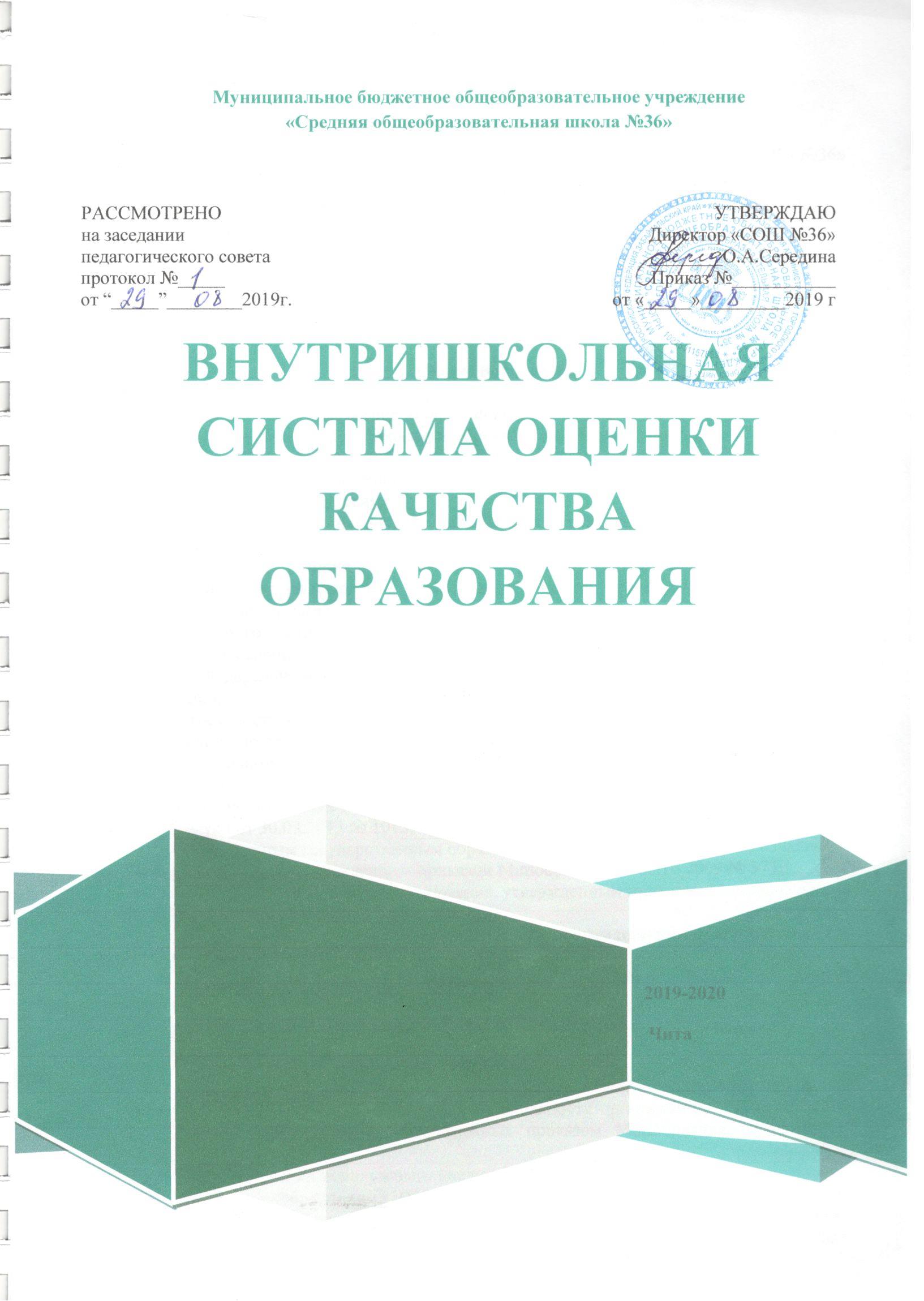 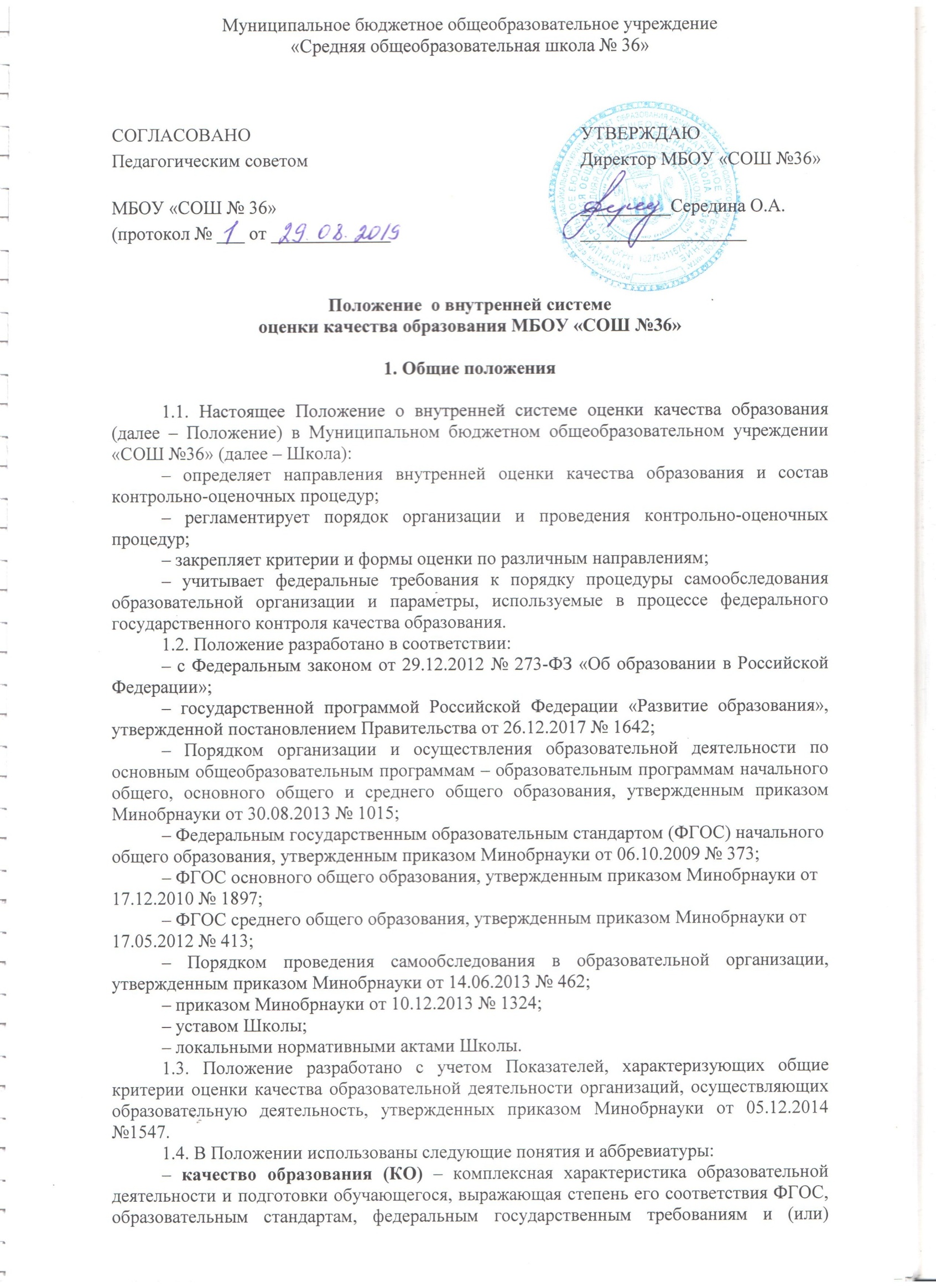 .потребностям физического или юридического лица, в интересах которого осуществляется образовательная деятельность, в том числе степень достижения планируемых результатов освоения основной образовательной программы;           – внутренняя система оценки качества образования (ВСОКО) – это система мероприятий и процедур, необходимых для осуществления контроля состояния качества образовательной деятельности посредством обеспечения своевременной, полной и объективной информации о качестве образовательных программ, которые реализует Школа, и результатах освоения программ обучающимися;           – независимая оценка качества образования (НОКО) – это деятельность официально уполномоченных структур и организаций, направленная на выявление уровня удовлетворенности потребителей качеством предоставляемых образовательных услуг и соответствие качества этих услуг федеральным требованиям;           –  документы ВСОКО – это совокупность информационно-аналитических продуктов контрольно-оценочной деятельности субъектов ВСОКО;           – диагностика – контрольный замер, срез;           – мониторинг – это системное, протяженное во времени наблюдение за управляемым объектом, которое предполагает фиксацию состояния наблюдаемого объекта на «входе» и «выходе» периода мониторинга. Мониторинг обеспечивается оценочно-диагностическим инструментарием и имеет заданную траекторию анализа показателей наблюдения;           – оценка/оценочная процедура – установление степени соответствия фактических показателей планируемым или заданным в рамках основной образовательной программы;           – ГИА – государственная итоговая аттестация;           – ЕГЭ – единый государственный экзамен;           – ОГЭ – основной государственный экзамен;           – КИМ – контрольно-измерительные материалы;           – ООП – основная образовательная программа;           – УУД – универсальные учебные действия.2. Организация ВСОКО           2.1. В рамках ВСОКО оценивается:           – качество образовательных программ;           – качество условий реализации образовательных программ;           – качество образовательных результатов обучающихся;           – удовлетворенность потребителей качеством образования.           2.2. Направления, обозначенные в пункте 2.1, распространяются как на образовательную деятельность по ФГОС общего образования, так и на образовательную деятельность, осуществляемую по ФКГОС.           2.3. Оценочные мероприятия и процедуры в рамках ВСОКО проводятся в течение всего учебного года, результаты обобщаются на этапе подготовки отчета о самообследовании Школы.           2.4. Основные мероприятия ВСОКО:           – оценка соответствия реализуемых в Школе образовательных программ федеральным требованиям;           – контроль реализации основных образовательных программ;           – контроль освоения основных образовательных программ;           – оценка условий реализации ООП (по уровням общего образования) федеральным требованиям;           – контроль состояния условий реализации ООП (по уровням общего образования) и мониторинг реализации «дорожной карты» развития условий реализации ООП (по уровням общего образования);           – мониторинг сформированности и развития метапредметных образовательных результатов;           – оценка уровня достижения обучающимися планируемых предметных и метапредметных результатов освоения ООП (по уровням общего образования);           – мониторинг индивидуального прогресса обучающегося в достижении предметных и метапредметных результатов освоения основных образовательных программ;           – мониторинг личностного развития обучающихся, сформированности у обучающихся личностных УУД;           – контроль реализации Программы воспитания;           – контроль реализации Программы коррекционной работы;           – оценка удовлетворенности участников образовательных отношений качеством образования;           – систематизация и обработка оценочной информации, подготовка аналитическихдокументов по итогам ВСОКО;           – подготовка текста отчета о самообследовании;           – подготовка справки по итогам учебного года.           2.6. Состав должностных лиц, выполняемый ими в рамках ВСОКО функционал и сроки контрольно-оценочных мероприятий определяются ежегодно руководителем Школы.           2.7. Контрольно-оценочные мероприятия и процедуры в рамках ВСОКО включаются в годовой план работы Школы.3. Оценка образовательных результатов обучающихся           3.1. В отношении учащихся, осваивающих ООП (по уровням общего образования), разработанных на основе ФКГОС, оценке подвергаются только предметные образовательные результаты.           3.1.1. Оценка предметных результатов по указанной группе учащихся проводится вследующих формах:           – промежуточная аттестация;           – накопительная оценка индивидуальных образовательных достижений учащихся (с использованием технологии портфолио);           – анализ результатов внешних независимых диагностик, всероссийских проверочных работ;           – итоговая оценка по предметам, не выносимым на ГИА (предметы по выбору);           – анализ результатов ГИА.           3.2. В качестве объекта оценки результатов реализации ООП (по уровням общего образования), разработанных на основе ФГОС, выступают:           – предметные результаты обучения;           – метапредметные результаты обучения;           – личностные результаты;           – достижения учащихся на конкурсах, соревнованиях, олимпиадах различного уровня;           – удовлетворенность родителей качеством образовательных результатов.           3.2.1. Оценка достижения предметных результатов освоения ООП (по уровням общего образования) в соответствии с ФГОС проводится в следующих формах:           – промежуточная аттестация;           – накопительная оценка индивидуальных образовательных достижений учащихся (с использованием технологии портфолио);           – анализ результатов внешних независимых диагностик, всероссийских проверочных работ;           – итоговая оценка по предметам, не выносимым на ГИА;           – анализ результатов ГИА.           Сводная информация по итогам оценки предметных результатов проводится попараметрам согласно Приложению 1.           3.2.2. Оценка достижения метапредметных результатов освоения ООП (по уровням общего образования) проводится по параметрам согласно Приложению 2.Обобщенные параметры оценки, внесенные в приложение 2, подлежат детализации по критериям в соответствии с требованиями ФГОС. Детализацию делает лицо, ежегодно назначаемое руководителем Школы.           3.2.3. Достижение личностных результатов освоения ООП (по уровням общего образования) диагностируется в ходе мониторинга личностного развития обучающихся попараметрам согласно Приложению 3.           3.2.4. Достижения учащихся на конкурсах, соревнованиях, олимпиадах различного уровня оцениваются по критериям и показателям, приведенным в Приложении 4.           3.2.5. Удовлетворенность родителей качеством образовательных результатов оценивается в конце каждого учебного года на основании опросов, которые проводятся раз в полгода.           3.2.6. Все образовательные достижения обучающегося подлежат учету. Результаты индивидуального учета фиксируются:           – в сводной ведомости успеваемости;           – в справке по итогам учета единиц портфолио обучающегося.4. Оценка образовательной деятельности           4.1. Оценке подлежат ООП соответствующего уровня общего образования, разработанные согласно требованиям образовательных стандартов (ФКГОС, ФГОС начального общего, основного общего и среднего общего образования). Оценка ООП соответствующего уровня общего образования проводится на этапе ее согласования и утверждения по параметрам согласно Приложению 5.           4.1.1. Результаты оценки ООП (по уровням общего образования) прикладываются к протоколу утверждения программы педагогическим советом.           4.1.2. В случае внесения в ООП (по уровням общего образования) изменений и/или дополнений проводится оценка этих изменений и дополнений на предмет соответствия требованиям ФГОС соответствующего уровня общего образования или ФКГОС.           4.1.3. Информация по пунктам 1.1–1.4 приложения 5 включается в отчет о самообследовании.           4.2. Оценка дополнительных общеобразовательных программ проводится только на этапе их внесения в школьный реестр дополнительных общеобразовательных программ по параметрам:           – соответствие тематики программы запросу потребителей;           – наличие документов, подтверждающих этот запрос;           – соответствие содержания программы заявленному направлению дополнительного образования;           – соответствие структуры и содержания программы региональным требованиям (при их наличии);           – наличие в программе описанных форм и методов оценки планируемых результатов освоения программы обучающимся.           4.2.1. Оценка реализации дополнительного образования проводится по схеме анализа занятия (Приложение 7).5. Оценка условий реализации образовательных программ           5.1. Структура оценки условий реализации образовательных программ разрабатывается на основе требований ФГОС к кадровым, финансовым, психолого-педагогическим, материально-техническим и информационно-методическим условиям.           5.2. В отношении ООП, разработанных на основе ФКГОС, используются подходы, указанные в пункте 4.1.           5.3. Оценка условий реализации образовательных программ предусматривает проведение контроля состояния условий, на основе критериев, указанных в Приложении 6.           5.4. Совокупность параметров оценки и их распределение по группам условий реализации образовательных программ соответствует федеральным требованиям к показателям эффективности деятельности организации, подлежащей самообследованию.           5.5. Оценка условий реализации образовательных программ проводится:           – на этапе разработки ООП того или иного уровня (стартовая оценка);           – ежегодно в ходе подготовки отчета о самообследовании.           5.6. Стартовая оценка проводится с целью учета имеющихся условий при планировании результатов образовательной деятельности и состава мероприятий по их достижению. Стартовая оценка условий дополняется «дорожной картой» их развития за период реализации ООП того или иного уровня общего образования.           5.7. Показатели стартовой оценки и показатели «дорожной карты» вносятся в организационный раздел ООП каждого уровня общего образования после их согласования с педагогическим советом.           5.8. Ежегодно в ходе подготовки отчета о самообследовании проводится контроль состояния условий. Предметом контроля выступают:           – выполнение показателей «дорожной карты» по каждому уровню ООП;           – совокупное состояние условий образовательной деятельности в Школе.           5.9. Результаты ежегодной оценки совокупного состояния условий образовательной деятельности Школы включаются в отчет о самообследовании.6. Мониторинг           6.1. В рамках ВСОКО проводятся мониторинги:           – личностного развития обучающихся;           – достижения обучающимисяметапредметных образовательных результатов;           – выполнения «дорожной карты» развития условий реализации образовательных программ;           – показателей отчета о самообследовании.           6.2. Вышеперечисленные мониторинги проводятся на основе параметров, внесенных в приложения 2–6.           7. Документы ВСОКО           7.1. В рамках ВСОКО ответственные лица готовят справки по результатам оценочных мероприятий, локальные аналитические записки в случае внепланового контроля в одном из направлений ВСОКО и сводные аналитические справки по итогам мониторингов.           7.2. Состав конкретных документов ВСОКО ежегодно обновляется и утверждается руководителем Школы.Приложение 1к Положению о внутренней системеоценки качества образованияот 29.08.2019 г.Показатели оценки предметных образовательных результатовПриложение 2к Положению о внутренней системеоценки качества образования от 29.08.2019 г.Показатели оценки метапредметных образовательных результатовПриложение 3к Положению о внутренней системеоценки качества образованияот 29.08.2019 г..Мониторинг личностного развития обучающихсяПриложение 4к Положению о внутренней системеоценки качества образования от 29.08.2019 г.Критерии и показатели мониторинга результатов муниципального и регионального этапов олимпиады (конкурса)Приложение 5к Положению о внутренней системеоценки качества образования от 29.08.2019 г..Критерии оценки образовательных программПриложение 6к Положению о внутренней системеоценки качества образования от 29.08.2019 г.Критерии оценки условий реализации образовательных программПриложение 7к Положению о внутренней системеоценки качества образования от 29.08.2019 г.Анализ занятия дополнительного образованияСхема анализа занятия№Показатели оценки предметных образовательных результатовЕдиницаизмерения1Численность/удельный вес численности учащихся, успевающих на «4» и «5» по результатам промежуточной аттестации, в общей численности учащихсяЧел./%2Средний балл ОГЭ выпускников 9-го класса по русскому языкуБалл3Средний балл ОГЭ выпускников 9-го класса по математикеБалл4Средний балл ЕГЭ выпускников 11-го класса по русскому языкуБалл5Средний балл ЕГЭ 11-го класса по математикеБалл6Численность/удельный вес численности выпускников 9-го класса, получивших неудовлетворительные результаты на ОГЭ по русскому языку, в общей численности выпускников 9-го классаЧел./%7Численность/удельный вес численности выпускников 9-го класса, получивших неудовлетворительные результаты на ОГЭ по математике, в общей численности выпускников 9-го классаЧел./%8Численность/удельный вес численности выпускников 11-го класса, получивших результаты ниже установленного минимального количества баллов ЕГЭ по русскому языку, в общей численности выпускников 11-го классаЧел./%9Численность/удельный вес численности выпускников 11-го класса, получивших результаты ниже установленного минимального количества баллов ЕГЭ по математике, в общей численности выпускников 11-го классаЧел./%10Численность/удельный вес численности выпускников 9-го класса, не получивших аттестаты об основном общем образовании, в общей численности выпускников 9-го классаЧел./%11Численность/удельный вес численности выпускников 11-го класса, не получивших аттестаты о среднем общем образовании, в общей численности выпускников 11-го классаЧел./%12Численность/удельный вес численности выпускников 9-го класса, получивших аттестаты об основном общем образовании с отличием, в общей численности выпускников 9-го классаЧел./%13Численность/удельный вес численности выпускников 11-го класса, получивших аттестаты о среднем общем образовании с отличием, в общей численности выпускников 11-го классаЧел./%14Численность/удельный вес численности учащихся, принявших участие в различных олимпиадах, смотрах, конкурсах, в общей численности учащихсяЧел./%15Численность/удельный вес численности учащихся – победителей и призероволимпиад, смотров, конкурсов, в общей численности учащихся, в том числе:Чел./%15– муниципального уровня;Чел./%15– регионального уровня;Чел./%– федерального уровня;Чел./%– международного уровняЧел./%16Численность/удельный вес численности учащихся, получающих образование с углубленным изучением отдельных учебных предметов, в общей численности учащихсяЧел./%17Численность/удельный вес численности учащихся, получающих образование в рамках профильного обучения, в общей численности учащихсяЧел./%Группа метапредметныхобразовательных результатовПоказатели оценки метапредметных образовательныхрезультатовПоказатели оценки метапредметных образовательныхрезультатовПоказатели оценки метапредметных образовательныхрезультатовФорма и метод оценкиГруппа метапредметныхобразовательных результатовУровень НООУровень ОООУровень СООФорма и метод оценкиМетапредмет-ные понятияи терминыСловоЧислоЗнакПризнакОпределениеИнформацияЦельРезультатРеальныйВиртуальныйПрактическийТеоретическийПроцессЯвлениеОбщееЧастноеПричинаСледствиеЗакономерностьТенденцияОбъектСубъектАнализСинтезГипотетическийВероятностныйИндивидЛичностьДуховное 
(волевое)Душевное 
(психическое)СознаниеСамосознаниеДетерминацияИнтеграцияДифференциацияЭкстраполяцияСистемаСинергияОпрос письменныйЛичностные УУДСмыслообразование и морально-этическая ориентация ввопросах:– саморегуляцииповедения;– взаимодействия с окружающими;– здорового образа жизниСмыслообразование и морально-
этическая 
ориентация ввопросах:–индивидуального стиля познавательной деятельности;– эффективной коммуникации;– ответственности за собственные поступки, нравственного долга;– гражданской активности;– отношения ктруду и выбору профессииСмыслообразование и морально-этическая ориентация ввопросах:– выбора жизненной стратегии, построения карьеры;– средств и методов самоактуализациив условиях информационного общества;– морального выбора;– взаимоотношения полов, создания семьи;– готовности кактивной гражданской практике; российской идентичности;– отношения крелигии как форме мировоззренияНаблюдение и диагностика врамкахмониторинга личностного развития Регулятивные 
УУДСпособность принимать и сохранять цели учебной деятельностиСпособность принимать и сохранять цели учебной деятельностиСпособность принимать и сохранять цели учебной деятельностиВстроенное педагогическое наблюдениеРегулятивные 
УУДОсвоениеспособов решения проблем творческого и поискового характераУмение самостоятельно планировать пути достижения целей; осознанно выбирать наиболее эффективные способы решения учебных и познавательных задачСпособность и готовность ксамостоятельному поиску методов решения практических задач, применению различных методов познания, в том числе длярешения творческих и поисковых задачВстроенное педагогическое наблюдениеРегулятивные 
УУДУмение планировать, контролировать и оценивать свои учебные действияУмение соотносить свои действия спланируемыми результатами; корректировать планы в связи сизменяющейся ситуациейУмение самостоятельно определять цели деятельности и составлять планы деятельности; выбирать успешные стратегии вразличных ситуацияхВстроенное педагогическое наблюдениеРегулятивные 
УУДУмение понимать причины успеха/неуспеха учебной деятельности и способность действовать даже в ситуациях неуспехаУмение понимать причины успеха/неуспеха учебной деятельности и способность действовать даже в ситуациях неуспехаУмение понимать причины успеха/неуспеха учебной деятельности и способность действовать даже в ситуациях неуспехаВстроенное педагогическое наблюдениеПознавательные УУДИспользование знаково-символических средств, схем решения учебныхи практических задачУмение создавать, применять и преобразовывать знаки и символы, модели и схемы для решения учебныхи познавательных задачУмение создавать, применять и преобразовывать знаки и символы, модели и схемы для решения учебныхи познавательных задачКомплексная контрольная 
работа на 
основе текстаПознавательные УУДАктивное 
использование речевых средств и ИКТУмение осознанно использовать речевые средстваВладение языковыми средствами; умение ясно, логично и точно излагать свою точку зрения, использовать адекватные языковые средстваКомплексная контрольная 
работа на 
основе текстаПознавательные УУДРабота с информацией: использование различных способов поиска, сбора, обработки, анализа, организации, передачи и интерпретации информации в соответствии с коммуникативными и познавательными задачамиГотовность и способность ксамостоятельной информационно-познавательной деятельности, владение навыками получения необходимой информации из словарей разных типов, умение ориентироваться в различных источниках информации, критически оценивать и интерпретировать информацию, получаемую из различных источниковГотовность и способность ксамостоятельной информационно-познавательной деятельности, владение навыками получения необходимой информации из словарей разных типов, умение ориентироваться в различных источниках информации, критически оценивать и интерпретировать информацию, получаемую из различных источниковКомплексная контрольная 
работа на 
основе текстаПознавательные УУДИспользование ИКТ-технологий в учебной деятельностиФормирование и развитие компетентности вобласти ИКТУмение использовать ИКТ в решении когнитивных, коммуникативных иорганизационных задач ссоблюдением требований эргономики, техники безопасности, гигиены, ресурсосбережения, правовых и этических норм, норм информационной безопасностиОценка результатов проекта поинформатике или технологииПознавательные УУДОвладение навыками смыслового чтения текстов различных стилей и жанровОвладение навыками смыслового чтения текстов различных стилей и жанровОвладение навыками смыслового чтения текстов различных стилей и жанровКомплексная контрольная работа наоснове текстаПознавательные УУДПервичное освоение логических операций и действий (анализ, синтез, классификация)Умение определять понятия, создавать обобщения, классифицировать, самостоятельно выбирать основания и критерии для классификации, устанавливать причинно-следственные связи, строить логическое рассуждение, умозаключение и делать выводыУмение определять понятия, создавать обобщения, классифицировать, самостоятельно выбирать основания и критерии для классификации, устанавливать причинно-следственные связи, строить логическое рассуждение, умозаключение и делать выводыКомплексная контрольная работа наоснове текстаПознавательные УУДОсвоение начальных форм познавательной и личностной рефлексииУмение осознанно выбирать наиболее эффективные способы решения учебных и познавательных задачВладение навыками познавательной рефлексии как осознания совершаемых действий, границ своего знания и незнания, новыхпознавательных задач и средств их достиженияКомплексная контрольная работа наоснове текстаКоммуникатив-ные УУДУмение использовать речевые средства в соответствии сцелями коммуникации:– участие вдиалоге;– первичный опыт презентаций;– создание текстов художественного стиля;– использование вречи не менее трехизобразительно-выразительных средств языкаУмение использовать речевые средства в соответствии сцелями коммуникации:– участие вдискуссии;– развитие опыта презентаций;– создание текстов художественного, публицистического и научно-популярного стилей;– использование вречи не менее семиизобрази-тельно-вырази-тельных средствУмение использовать речевые средства в соответствии сцелями коммуникации:– участие вдебатах;– устойчивые навыки презентаций;– владение всеми функциональными стилями;– владение всеми основными изобразительно-выразительными средствами языкаТекущий диагностический контроль порусскому языку Коммуникатив-ные УУДВзаимодействие спартнером, адекватная оценка собственного поведенияУмение организовывать учебное сотрудничество сосверстниками и педагогамиУмение продуктивно общаться и взаимодействовать в процессе совместной деятельности, учитывать позиции участников деятельностиНаблюдение за ходом работы обучающегося в группеКоммуникатив-ные УУДГотовность и способность формулировать и отстаивать свое мнениеГотовность и способность учитывать мнения других в процессе групповой работыГотовность разрешать конфликты, стремление учитывать и координировать различные мнения и позицииНаблюдение за ходом работы обучающегося в группеКоммуникатив-ные УУДСпособность осуществлять взаимный контроль результатов совместной учебной деятельности; находить общее решениеСпособность осуществлять взаимный контроль результатов совместной учебной деятельности; находить общее решениеСпособность осуществлять взаимный контроль результатов совместной учебной деятельности; находить общее решениеНаблюдение за ходом работы обучающегося в группе№Диагностируемое личностное качествоПоказатель сформированностиПредмет мониторинга
по показателюОценочная процедураИсполнительПериодичность 
процедур 
мониторинга1Сформирован-ность личностных УУДГотовность и способность к смыслообра-зованию и морально-этической ориентацииКоличество учащихся, демонстрирующих готовность и способность ксмыслообразо-ванию и морально-этической ориентацииВстроенное наблюдениеКлассный руководитель, тьюторВ течение года, в рамках классных часов2Сформирован-ность активной гражданской позиции; российская идентичностьНаличие ценностной ориентации гражданского выбора и владение общественно-политической терминологиейКоличество учащихся, демонстрирую-щих наличие ценностной ориентации гражданского выбора и владение общественно-политической терминологией Встроенное наблюдене.Тестирова-ниеПедагог-психолог совместно (или классный руководитель) с преподавате-лемобщественно-политических дисциплинЕжегодно, в конце учебногогода2Сформирован-ность активной гражданской позиции; российская идентичностьОсвоение понятия российской идентичности. Принятие культурно-исторических практик России Количество учащихся, освоивших понятие российской идентичности и демонстрирую-щих принятие культурно-исторических практик РоссииОпрос.Встроенное педагогическоенаблюдениеПедагог-
психологЕжегодно, в конце учебногогода2Сформирован-ность активной гражданской позиции; российская идентичностьСоциально-культурный опыт учащихсяЕдиницы портфолио, подтверждаю-щие социально-культурный опыт уч-сяСтатистическийучетКлассный руководитель, тьюторЕжегодно, в конце учебногогода3Готовность кпродолжению образования напрофильном уровне, к выбору профиля обученияПонимание учащимся собственных профессио-нальныхсклонностей и способностейКоличество учащихся, своевременно ознакомленных с заключением педагога-психолога о профессиональ-ныхсклонностях и способностяхучащихсяСтатистиче
скийучетКлассный руководитель, тьюторПервый раз наэтапепредпрофильной подготовки (по окончанииучащимися 7–8-го классов).Второй раз – поокончанииуровня основного общего образования 3Готовность кпродолжению образования напрофильном уровне, к выбору профиля обученияПоложитель-ный опыт углубленногоизучения дисциплин учебного плана, соответствую-щихрекомендован-номупрофилю обученияКоличество учащихся, имеющих опыт углубленногоизучения дисциплин учебного плана, соответствую-щихрекомендован-ному профилю обученияСтатистиче
скийучетКлассный руководитель, тьюторПервый раз наэтапепредпрофильной подготовки (по окончанииучащимися 7–8-го классов).Второй раз – поокончанииуровня основного общего образования 3Готовность кпродолжению образования напрофильном уровне, к выбору профиля обученияОпыт выполнения учащимся проектов, тематика которых соответствует рекомендованному профилюКоличество учащихся, имеющих завершенные и презентованные проекты, тематика которых соответствует рекомендован-ному профилю обученияСтатистическийучетКлассный руководитель, тьюторПервый раз наэтапепредпрофильной подготовки (по окончанииучащимися 7–8-го классов).Второй раз – поокончанииуровня основного общего образования 4Готовность и способность ксаморазвитию наоснове существующих норм морали, национальных традиций, традиций этносаОсвоение учащимися существую-щих норм морали, национальных традиций, традиций этносаКоличество учащихся, демонстрирую-щих освоение содержания понятий: ценностная ориентация, нормы морали, национальная и этническая идентичность, семья, брак ОпросПедагог-психолог и (или) классный руководитель, тьюторв рамках содержания рабочих программ пообществознанию и (или) литературеЕжегодно, в конце учебногогода4Готовность и способность ксаморазвитию наоснове существующих норм морали, национальных традиций, традиций этносаОпыт выполнения учащимся проектов, тематика которых свидетельст-вует о патриотичес-ких чувствахучащегося, его интересек культуре и истории своего народа, ценностям семьи и брака Количество учащихся, имеющих завершенные и презентованные проекты, тематика которых свидетельствует о патриотических чувствахучащегося, его интересе ккультуре и истории своего народаСтатистическийучетКлассный 
руководитель, тьюторЕжегодно, в конце учебногогода5Сформирован-ность культуры здорового образа жизни; ценностное отношение ктрудуДемонстрация культуры здорового образа жизни всреде образования и социальных практикахСтабильность посещения занятий физической культурой.Сокращения количества пропусков уроков поболезни.Соблюдение элементарных правил гигиены Статистическийучет.Отзыв классного руководителяКлассный руководитель, тьюторЕжегодно, в конце учебногогода6Сформирован-ность ценностного отношения ктрудуДемонстрация уважения ктруду как способу самореализа-цииУровень активности участия втрудовых практиках, втом числе вкачествеволонтераОтзыв классного руководителяКлассный руководитель, тьюторЕжегодно, в конце учебногогода7Сформирован-ность основ экологической культурыГотовность учащихся кэкологически безопасному поведению вбытуОсвоение понятий экологического содержания Единицы портфолио, подтверждаю-щие социально-
культурный 
опыт 
учащегосяОпрос.Статистический учетПреподаватель экологии или биологии совместно с классным руководителем, тьюторомЕжегодно, в конце учебногогода№ 
п/пКритерииПоказателиИсточники информации1Результативность участников при переходе смуниципального на региональный этап олимпиадыКоличество участников различных этапов, которые показали минимум 25% отмаксимального балла посистеме оцениванияМуниципальный, региональный рейтинг порезультатам участия волимпиаде2Участие педагогов Школы в предметных комиссиях муниципального и регионального этапов олимпиадыКоличество учителей участников жюри предметных комиссийПриказы о составе жюри муниципального и регионального этапов олимпиады3Массовость участия врегиональном этапеолимпиадыОбщее количество участников региональногоэтапа в процентах от общего числа обучающихся в этих классах.Положительное состояние дел, если Школа занимает более высокое положение относительно среднего показателя вмуниципалитете, регионеБазы участников регионального этапа олимпиады4Эффективность регионального этапа олимпиады по каждому предметуКоличество учащихся 9–11-х классов в списках участников заключительного этапа олимпиады.Положительное состояние дел, если Школа имеет участников заключительногоэтапа олимпиадыБазы участников заключительного этапа олимпиады5Результативность участия в заключительном этапе олимпиадыОбщее количество победителей и призеровзаключительного этапа олимпиады.Положительное состояние дел, если Школа имеет призеров и победителей заключительного этапа олимпиадыОтчеты жюри заключительного этапа олимпиады6Реализация цели профильной ориентации участников олимпиадыКоличество победителей и призероврегиональногоэтапа олимпиады для 11-х классов, сдавших ЕГЭ попредмету участия врегиональном этапе набаллы, позволившие им поступить в профильные вузы, в процентах отихобщего числа.Количество победителей и призеровзаключительногоэтапа олимпиады для 11-х классов, поступивших впрофильные вузы, впроцентах от их общего числа.Положительная оценка профильного характера олимпиады, если выпускники выбирают профиль образования в соответствии с учебным предметом, покоторому выиграли олимпиадуСтатистические данные повузам№Критерии оценкиЕдиница измеренияЕдиница измерения1. Образовательная деятельность1. Образовательная деятельность1. Образовательная деятельность1. Образовательная деятельность1.1Общая численность обучающихся, осваивающих основную образовательную программу:Чел.Чел.1.2Общая численность обучающихся, осваивающих основную образовательную программу:Общая численность обучающихся, осваивающих основную образовательную программу:Общая численность обучающихся, осваивающих основную образовательную программу:– начального общего образования;Чел.Чел.– основного общего образования;Чел.Чел.– среднего общего образованияЧел.Чел.1.3Формы получения образования в ОО:Формы получения образования в ОО:Формы получения образования в ОО:1.3– очная;Имеется/не имеется.Количество чел.Имеется/не имеется.Количество чел.– очно-заочная;Имеется/не имеется.Количество чел.Имеется/не имеется.Количество чел.– заочнаяИмеется/не имеется.Количество чел.Имеется/не имеется.Количество чел.1.4Реализация ООП по уровням общего образования:Реализация ООП по уровням общего образования:Реализация ООП по уровням общего образования:1.4– сетевая форма;Имеется/не имеется.Количество чел.Имеется/не имеется.Количество чел.1.4– с применением дистанционных образовательных технологий;Имеется/не имеется.Количество чел.Имеется/не имеется.Количество чел.– с применением электронного обученияИмеется/не имеется.Количество чел.Имеется/не имеется.Количество чел.2. Соответствие содержания образования требованиям ФКГОС2. Соответствие содержания образования требованиям ФКГОС2. Соответствие содержания образования требованиям ФКГОС2. Соответствие содержания образования требованиям ФКГОС2.1Соответствие структуры и содержания учебного планатребованиям ФКГОССоответствует/не соответствуетСоответствует/не соответствует2.2Наличие индивидуальных учебных планов для учащихся,осваивающих ООП в очно-заочной и заочной формах Имеется/не имеетсяИмеется/не имеется2.3Наличие материалов, подтверждающих учет в учебном плане образовательных потребностей и запросов обучающихся и (или) их родителей (законных представителей) при формировании компонента ООИмеется/не имеетсяИмеется/не имеется2.4Наличие рабочих программ учебных предметов, курсов, дисциплин (модулей) по всем предметам, курсам, дисциплинам (модулям) учебного планаИмеется/не имеетсяИмеется/не имеется2.5Соответствие содержания рабочих программ учебных предметов, курсов, дисциплин (модулей) по всем предметам, курсам, дисциплинам (модулям) требованиям ФКГОССоответствует/не соответствуетСоответствует/не соответствует2.6Наличие программ воспитательной направленностиИмеется/не имеетсяИмеется/не имеется2.7Наличие плана-графика внеурочной деятельности в рамках ООПИмеется/не имеетсяИмеется/не имеется2.8Наличие рабочих программ и другой документации по направлениям внеурочной деятельности, соответствие содержания заявленному направлениюИмеется/не имеетсяИмеется/не имеется2.9Реализация в полном объеме содержания программного материала по направлениям внеурочной деятельностиДа/НетДа/Нет2.10Наличие программ работы с учащимися с низкой мотивацией кобучениюИмеется/не имеетсяИмеется/не имеется2.11Наличие индивидуальных учебных планов для профильного обученияИмеется/не имеетсяИмеется/не имеется2.12Наличие плана работы с одаренными обучающимисяИмеется/не имеетсяИмеется/не имеется3. Соответствие образовательной программы требованиям ФГОС3. Соответствие образовательной программы требованиям ФГОС3. Соответствие образовательной программы требованиям ФГОС3. Соответствие образовательной программы требованиям ФГОС3.1Соответствие структуры ООП требованиям ФГОССоответствие структуры ООП требованиям ФГОССоответствует/не соответствуетСоответствие структуры ООП требованиям ФГОССоответствие структуры ООП требованиям ФГОССоответствует/не соответствует3.2Наличие материалов, подтверждающих реализацию в ООП части, формируемой участниками образовательных отношений Наличие материалов, подтверждающих реализацию в ООП части, формируемой участниками образовательных отношений Имеется/не имеется3.3Соответствие объема части ООП, формируемой участниками образовательных отношений, требованиям ФГОССоответствие объема части ООП, формируемой участниками образовательных отношений, требованиям ФГОССоответствует/не соответствует3.4Отражение в пояснительной записке к ООП специфики и традиций образовательной организации, социального запроса потребителей образовательных услугОтражение в пояснительной записке к ООП специфики и традиций образовательной организации, социального запроса потребителей образовательных услугИмеется/не имеется3.5Соответствие учебного плана ООП требованиям ФГОС по составу предметных областей и наименованиям учебных предметовСоответствие учебного плана ООП требованиям ФГОС по составу предметных областей и наименованиям учебных предметовСоответствует/не соответствует 3.6Соответствие учебного плана ООП требованиям ФГОС по объемучасовСоответствие учебного плана ООП требованиям ФГОС по объемучасовСоответствует/не соответствует3.7Соответствие учебного плана ООП требованиям СанПиНСоответствие учебного плана ООП требованиям СанПиНСоответствует/не соответствует3.8Наличие рабочих программ учебных предметов, курсов, дисциплин (модулей) по всем предметам учебного плана, их соответствие требованиям ФГОСНаличие рабочих программ учебных предметов, курсов, дисциплин (модулей) по всем предметам учебного плана, их соответствие требованиям ФГОСИмеется/не имеется3.9Наличие рабочих программ курсов части учебного плана, формируемой участниками образовательных отношенийНаличие рабочих программ курсов части учебного плана, формируемой участниками образовательных отношенийИмеется/не имеется3.10Отношение количества рабочих программ курсов части учебного плана, формируемой участниками образовательных отношений, к количеству обучающихся, осваивающих ООПОтношение количества рабочих программ курсов части учебного плана, формируемой участниками образовательных отношений, к количеству обучающихся, осваивающих ООПКоличество ед. на одного 
обучающегося3.11Наличие и количество индивидуальных учебных планов для обучающихся:Наличие и количество индивидуальных учебных планов для обучающихся:Наличие и количество индивидуальных учебных планов для обучающихся:3.11– по очно-заочной, заочной форме– по очно-заочной, заочной формеКоличество ед./неимеется3.11– с ОВЗ на основаниях инклюзии в классах с нормативно развивающимися сверстниками– с ОВЗ на основаниях инклюзии в классах с нормативно развивающимися сверстникамиКоличество ед./не имеется3.11– 8–9-х классов, реализующих индивидуальные проекты в рамках профориентации– 8–9-х классов, реализующих индивидуальные проекты в рамках профориентацииКоличество ед./не имеется3.11– профильных классов на уровне среднего общего образования– профильных классов на уровне среднего общего образованияКоличество ед./не имеется3.12Наличие плана внеурочной деятельностиНаличие плана внеурочной деятельностиИмеется/не имеется3.13Соответствие плана внеурочной деятельности требованиям ФГОС по составу и наименованию направлений внеурочной деятельностиСоответствие плана внеурочной деятельности требованиям ФГОС по составу и наименованию направлений внеурочной деятельностиСоответствует/не соответствует3.14Соответствие плана внеурочной деятельности требованиям ФГОС по объему часовСоответствие плана внеурочной деятельности требованиям ФГОС по объему часовСоответствует/не соответствует3.15Соответствие мероприятий плана внеурочной деятельности планируемым результатам ООП, в том числе Программе формирования и развития УУД и Программе воспитанияСоответствие мероприятий плана внеурочной деятельности планируемым результатам ООП, в том числе Программе формирования и развития УУД и Программе воспитанияСоответствует/не соответствует3.16Наличие рабочих программ курсов внеурочной деятельности для курсов внеурочной деятельности, внесенных в план внеурочной деятельностиНаличие рабочих программ курсов внеурочной деятельности для курсов внеурочной деятельности, внесенных в план внеурочной деятельностиИмеется/не имеется3.17Соответствие рабочих программ курсов внеурочной деятельности требованиям ФГОССоответствие рабочих программ курсов внеурочной деятельности требованиям ФГОССоответствует/не соответствует3.18Отношение количества рабочих программ курсов внеурочнойдеятельности к требованиям ФГОС к количеству обучающихся, осваивающих ООПОтношение количества рабочих программ курсов внеурочнойдеятельности к требованиям ФГОС к количеству обучающихся, осваивающих ООПКоличество ед. на одного обучающегося3.19Наличие Программы формирования и развития УУДНаличие Программы формирования и развития УУДИмеется/не имеется3.20Соответствие Программы формирования и развития УУД требованиям ФГОССоответствие Программы формирования и развития УУД требованиям ФГОССоответствует/не соответствует3.21Доля внеурочных мероприятий Программы формирования и развития УУД в общем объеме программы в часахДоля внеурочных мероприятий Программы формирования и развития УУД в общем объеме программы в часах%3.22Наличие Программы воспитанияНаличие Программы воспитанияИмеется/не имеется3.23Соответствие Программы воспитания требованиям ФГОССоответствие Программы воспитания требованиям ФГОССоответствует/не соответствует3.24Доля внеурочных мероприятий Программы воспитания в общем объеме программы в часахДоля внеурочных мероприятий Программы воспитания в общем объеме программы в часах%Группа условийКритерии оценкиЕдиница измеренияКонтроль состояния условийКонтроль состояния условийКонтроль состояния условийГруппа условийКритерии оценкиЕдиница измеренияФактический показательна стартеПланируемый показатель («дорожная карта»)Факт выполнения«дорожной карты»Кадровые 
условияЧисленность/удельный вес численности педагогическихработников, имеющих высшее образование, вобщей численности педагогических работниковЧел./%Выполнено/не выполненоКадровые 
условияЧисленность/удельный вес численности педагогическихработников, имеющих высшее образование педагогическойнаправленности (профиля), в общей численности педагогическихработниковЧел./%Выполнено/не выполненоКадровые 
условияЧисленность/удельный вес численности педагогических работников, которым по результатам аттестации присвоена квалификационная категория, в общей численности педагогических работников, в том числе:– первая;– высшаяЧел./%Выполнено/не выполненоКадровые 
условияЧисленность/удельный вес численности педагогических работников в общей численности педагогических работников, педагогический стаж работы которых составляет:– до 5 лет;– свыше 30 летЧел./%Выполнено/не выполненоКадровые 
условияЧисленность/удельный вес численности педагогических и административно-хозяйственных работников, прошедших за последние три года повышение квалификации по профилю профессиональной деятельности и (или) иной осуществляемой в образовательной организации деятельности, в общей численности педагогических и административно-хозяйственных работниковЧел./%Выполнено/не выполненоКадровые 
условияЧисленность/удельный вес численности педагогических и административно-хозяйственных работников, имеющихпрофессиональную переподготовку по профилю/направлению профессиональной деятельности или иной осуществляемой в образовательной организации деятельности, в общей численности педагогических и административно-хозяйственных работниковЧел./%Выполнено/не выполненоКадровые 
условияЧисленность/удельный вес численности педагогических работников, своевременно прошедших повышение квалификации по осуществлению образовательной деятельности в условиях ФГОС общего образования, в общей численности педагогических и административно-хозяйственных работниковЧел./%Выполнено/не выполненоКадровые 
условияЧисленность/удельный вес численности педагогических работников, охваченных непрерывным профессиональным образованием:– тренинги, обучающие семинары, стажировки;– вне программ повышения квалификацииЧел./%Выполнено/не выполненоКадровые 
условияЧисленность/удельный вес численности педагогических работников, реализовавших методические проекты под руководством учёных или научно-педагогических работников партнёрских организацийЧел./%Выполнено/не выполненоЧисленность/удельный вес численности педагогических работников, являющихся победителями или призёрами конкурса «Учитель года»Чел./%Выполнено/не выполненоЧисленность/удельный вес численности педагогическихработников, являющихся победителями или призёрами региональных конкурсов профессионального мастерстваЧел./%Выполнено/не выполненоЧисленность/удельный вес численности педагогических работников, имеющих публикации в рофессиональных изданиях на региональном или федеральном уровняхЧел./%Выполнено/не выполненоПсихолого-педагоги-ческие условияКоличество педагогов-психологов в штатном 
расписанииЧел.Выполнено/не выполненоПсихолого-педагоги-ческие условияКоличество педагогов-психологов по 
совместительствуЧел.Выполнено/не выполненоПсихолого-педагоги-ческие условияКоличество социальных педагоговЧел.Выполнено/не выполненоПсихолого-педагоги-ческие условияДоля педагогических работников с вменённым функционалом тьютора в общем количестве педагогических работниковЧел./%Выполнено/не выполненоПсихолого-педагоги-ческие условияДоля мероприятий, курируемых педагогом-психологом в Программе воспитанияЕд./%Выполнено/не выполненоПсихолого-педагоги-ческие условияДоля мероприятий, курируемых педагогом-психологом в Программе формирования и развития УУДЕд./%Выполнено/не выполненоПсихолого-педагоги-ческие условияДоля курсов внеурочной деятельности, разработанных при участии (соавторстве) педагога-психолога в общем объеме курсов внеурочной деятельности в плане внеурочной деятельностиЕд./%Выполнено/не выполненоПсихолого-педагоги-ческие условияНаличие оборудованного помещения, приспособленного для индивидуальных консультаций с обучающимися, родителямиИмеется/не 
имеетсяВыполнено/не выполненоПсихолого-педагоги-ческие условияНаличие оборудованных образовательных пространств для психологической разгрузки; рекреационных зонИмеется/не имеется33Выполнено/не выполненоМатери-ально-техничес-киеусловияКоличество компьютеров врасчёте на одного 
учащегосяЕд.Выполнено/не выполненоМатери-ально-техничес-киеусловияОснащённость учебных кабинетов (в соответствии с ФГОС)Ед./%Выполнено/не выполненоМатери-ально-техничес-киеусловияНаличие читального зала библиотеки, в том числе:– с обеспечением возможности работы на стационарных компьютерах или использования переносных компьютеров;– с медиатекой;– оснащённого средствами сканирования и распознавания текстов;– с выходом в интернет с компьютеров, расположенных в помещении библиотеки;
– с возможностью размножения печатных бумажных материаловДа / нетВыполнено/не выполненоМатери-ально-техничес-киеусловияЧисленность/удельный вес численности учащихся, которым обеспечена возможность пользоваться широкополосным интернетом (не менее 2 Мб/с), в общей численности учащихсяЧел./%Выполнено/не выполненоМатери-ально-техничес-киеусловияОбщая площадь помещений, в которых осуществляется образовательная деятельность, в расчете на одного учащегосяКв. мВыполнено/не выполненоУчебно-методи-ческое и информационное обеспече-ниеКоличество экземпляров учебной и учебно-методической литературы вобщем количестве единиц хранения библиотечного фонда, состоящих на учёте, в расчётена одного учащегосяЕд./%Выполнено/не выполненоУчебно-методи-ческое и информационное обеспече-ниеКоличество экземпляров справочной литературы вобщем количестве единиц хранения библиотечного фонда, состоящих на учёте, в расчёте на одного учащегосяЕд.Выполнено/не выполненоУчебно-методи-ческое и информационное обеспече-ниеКоличество экземпляров научно-популярной литературы в общем количестве единиц хранения библиотечного фонда, состоящих на учёте, в расчёте на одного учащегосяЕд.Выполнено/не выполненоУчебно-методи-ческое и информационное обеспече-ниеСоответствие используемых учебников и учебных пособий федеральному перечнюСоответ-ствует/не соответст-вуетВыполнено/не выполненоУчебно-методи-ческое и информационное обеспече-ниеКоличество единиц электронных образовательных ресурсов, используемых при реализации рабочих программ по предметам учебного планаЕд.Выполнено/не выполненоУчебно-методи-ческое и информационное обеспече-ниеКоличество единиц цифровых программных продуктов, используемых для обеспечения проектной деятельности обучающихсяЕд.Выполнено/не выполненоУчебно-методи-ческое и информационное обеспече-ниеСоответствие содержания сайта требованиям статьи 29 Федерального закона № 273-ФЗ «Об образовании в Российской Федерации»Соответствует/не 
соответству-етВыполнено/не выполненоФ. И. О. педагога дополнительного образованияОбразовательное объединениеВозраст учащихсяДата занятияНаименование программыТема занятияОборудованиеЦель посещения и контроляМероприятие в рамках ВСОКОЭтапы подготовки и реализации занятияДействия педагога дополнительного образованияПараметры оценкиБаллПодготовка оборудования и организация рабочих мест обучающихсяПедагог подготовил необходимоеоборудование или раздаточные материалы для каждого ученика до занятия5–4Подготовка оборудования и организация рабочих мест обучающихсяПедагог потратил время на занятии, чтобы подготовить необходимое оборудование, раздаточный материал или ничего не подготовил3–1Мотивация обучающихсяПедагог задал направление работы обучающихся, настроил их на активнуюдеятельность. Рассказал, каких полезных для жизни результатов достигнут на занятии5–4Мотивация обучающихсяНе мотивировал учеников3–1Сообщение темы занятияПедагог сообщил тему занятия 5–4Сообщение темы занятияУчащиеся сформулировали тему занятия самостоятельно3–1Сообщение целей занятияПедагог сформулировал на понятном для учащихся языке три группы целей: образовательные, развивающие и воспитательные. Педагог в целях учёлиндивидуальные образовательные возможности учащихся5–4Сообщение целей занятияПедагог сформулировал одну группу целей (например, только образовательные). Индивидуальные возможности не учёл3–1Актуализация имеющихсяу обучающихся знанийПедагог провёл актуализацию имеющихся у школьников знаний, умений, способов действий5–4Актуализация имеющихсяу обучающихся знанийПедагог пропустил этап актуализации3–1Подведение промежуточных целей 
и результатовПедагог сформулировал цели и подвёл итоги для промежуточных этапов5–4Подведение промежуточных целей 
и результатовПедагог не сформулировал цели и результаты промежуточных этапов, не подвёл итоги3–1Контроль активности учениковПедагог проконтролировал и поощрил активность учеников. Ученики активны5–4Контроль активности учениковПедагог проконтролировал активность учеников один или два раза. Ученики малоактивныИЛИАктивность не проконтролировал. Ученики пассивны3–1Организация самостоятельной работыПедагог полностью использовал возможность самостоятельной работы: вовремя организовал, смотивировал учеников, рассказал критерии оценки или самооценки самостоятельной работы, прокомментировал оценку5–4Организация самостоятельной работыПедагог частично использовал возможности самостоятельной работы: ее на занятии было недостаточно, не прокомментировал критерии до того, как оценил результаты.ИЛИ
Самостоятельную работу не организовал3–1Анализ ошибок учеников, организация самоанализаПедагог корректно объяснил, как исправить недочёты. Мотивировал учеников провести самоанализ5–4Анализ ошибок учеников, организация самоанализаПедагог некорректно прокомментировал недочёты, раскритиковал не выполнение задания, а личностные качества ученика, не предложил найти и объяснить ошибки3–1Оценка работы обучающихся на занятииПедагог оценил работу учеников объективно, аргументировал по критериям. Критерии ученики знали заранее5–4Оценка работы обучающихся на занятииОценил объективно, но не аргументировал. Критерии оценки ученикам неизвестны3–1Актуализация внимания обучающихсяПедагог проконтролировал уровень внимания учеников на разных этапах занятия, поддержал внимание5–4Актуализация внимания обучающихсяНе проконтролировал уровень вниманияИЛИ
Использовал приёмы, которые не повышали внимание учеников3–1Отработка умений и способов действийПедагог выбрал задания, которые способствовали усвоению/повторению главного в теме5–4Отработка умений и способов действийПедагог выбрал задания, которые частично или совсем не способствовали усвоению/повторению главного в теме3–1Индивидуализа-ция обученияПрактические задания соответствовали индивидуальному уровню освоения программы учащимися, педагог использовал разноуровневые задания5–4Индивидуализа-ция обученияПрактические задания не соответствовали индивидуальному уровню освоения программы учащимися, педагог не использовал разноуровневые задания3–1Разъяснение заданийПедагог разъяснил обучающимся, как выполнить и оформить практические задания5–4Разъяснение заданийПедагог не разъяснил обучающимся, как выполнить и оформить практические задания3–1Оценка времени, которое обучающиеся тратят на заданиеПедагог выбрал задания для обучающихся, в которыхучёл примерные затраты времени на его выполнение. Затраты времени соответствовали возможностям обучающихся5–4Оценка времени, которое обучающиеся тратят на заданиеПедагог выбрал задания для обучающихся, в которых не учёл примерные затраты времени на его выполнение. Затраты времени не соответствовали возможностям обучающихся3–1Последователь-ность этапов занятияПедагог логично изложил материал. Этапы занятия последовательны5–4Последователь-ность этапов занятияПедагог допустил логические ошибки в изложении материала. Этапы занятия непоследовательны3–1Контроль времени на занятииПедагог рационально использовал время занятия, не отвлекался на посторонние разговоры с обучающимися, контролировал каждый этап и время занятия5–4Контроль времени на занятииПедагог нерационально использовал время занятия3–1Подведение итогов занятияПедагог мотивировал учеников подвести итоги занятия. Учащиеся подвели итоги занятия в соответствии с целями и задачами занятия, рассказали, каких образовательных результатов достигли5–4Подведение итогов занятияПедагог подвёл итог занятия. Цели, задачи, планируемые результаты обучения с итогом работы не сопоставил
ИЛИПедагог и ученики не подвели итоги3–1РефлексияПедагог использовал на занятии приёмырефлексии5–4РефлексияПедагог не провёл рефлексию3–1Воспитание интереса к 
занятиям кружка/секцииПедагог воспитывал интерес учащихся к занятиям: предлагал нестандартныезадания, мотивировал, работал индивидуально с учениками и др.5–4Воспитание интереса к 
занятиям кружка/секцииИнтерес учащихся к занятиям не формировал3–1Формирование универсальных учебных 
действий (УУД)Педагог формировал или развивал УУД: регулятивные, познавательные, коммуникативные, личностные5–4Формирование универсальных учебных 
действий (УУД)Педагог не формировал УУД3–1Взаимоотношения педагога и учащихсяПедагог создал на занятии благоприятнуюобстановку, школьникам эмоционально комфортно, отношения уважительные, открытые5–4Взаимоотношения педагога и учащихсяЭмоциональный климат неблагоприятный (педагог авторитарен, излишне критикует учеников или не поддерживает дисциплину, попустительствует учащимся и т. д.)3–1Целесообразность использования техническихсредств обучения (ТСО)Педагог использовал ТСО, которыеповышают качество образовательныхрезультатов5–4Целесообразность использования техническихсредств обучения (ТСО)Педагог неоправданно использовал ТСО (больше развлекали, чем обучали или были сложными для обучающихся)3–1Соблюдение санитарно-гигиенических требований на занятииПедагог соблюдал требования к освещению, температурному и воздушному режиму, ктехнике безопасности, провёл инструктаж потехнике безопасности и пр.5–4Соблюдение санитарно-гигиенических требований на занятииПедагог соблюдал требования, инструктаж не проводил3–1Организация физкультминутки на занятияхПедагог провёл физкультминутку, содержание и форма физкультминутки связаны с тематикой занятия, оптимально выбрал время проведения физкультминутки5–4Организация физкультминутки на занятияхПедагог не провёл физкультминутку3–1Наличие признаков переутомления у обучающихсяПедагог спланировал занятие и выбрал задания, которые не повысили утомляемость учеников5–4Наличие признаков переутомления у обучающихсяПедагог выбрал слишком сложные задания, не провёл физкультминутку и не предотвратил повышенную утомляемость3–1Учёт ранее высказанныхзамечаний и рекомендаций педагогом (при наличии)Педагог устранил недочёты, которые были на предыдущих занятиях5–4Учёт ранее высказанныхзамечаний и рекомендаций педагогом (при наличии)Педагог не обратил внимания на замечания и пожелания эксперта, который оценивал предыдущее занятие. Ошибки повторил3–1Количество баллов:Вывод:(если педагог набрал 30 и менее баллов, то не подготовил занятие)Уровень подготовки педагога и качество проведения занятия 
высокое/удовлетворительное/низкоеУровень подготовки педагога и качество проведения занятия 
высокое/удовлетворительное/низкоеУровень подготовки педагога и качество проведения занятия 
высокое/удовлетворительное/низкое